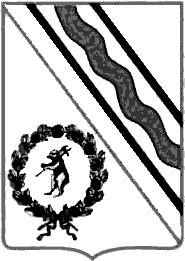 Администрация Тутаевского муниципального районаПОСТАНОВЛЕНИЕот 11.10.2022 № 750-пг. ТутаевО признании утратившим силу постановления Администрации ТМРот 02.09.2022 № 658-п «О проведении ярмарки» В связи с истечением сроков проведения ярмарки Администрация Тутаевского муниципального района ПОСТАНОВЛЯЕТ:        1. Признать утратившим силу постановление Администрации ТМР от 02.09.2022 № 658-п «О проведении ярмарки».        2. Контроль за исполнением настоящего постановления возложить на заместителя Главы Администрации Тутаевского муниципального района по экономическим вопросам и развитию территорий Федорову С.А.         3. Опубликовать настоящее постановление в Тутаевской массовой муниципальной газете «Берега».        4. Постановление вступает в силу со дня его подписания и распространяется на правоотношения, возникшие с 12.09.2022.Глава Тутаевского муниципального района                                                               Д.Р. Юнусов